Présents : Renée CHEZE, Michel COMBRIE, Alain COLLET, Alain CORNETTE, Dominique JURY, Jean-Yves HERNOUX, Jean Luc LAMBARE, Jean Paul VENTURINI et Daniel TRIADOU.Absents excusés : Lise COUFOURIER, Catherine FAURE, Guy CORCUFF, Jacques BOUDIN et Patrick DOUHAIZENET.Ordre du jour :1°/ Point financier 2020 (RC)2°/ Point Budgétaire 2020 (JPV)3°/ Cotisations & Nombre d’adhérents sur les golfs (AC/PD MC JPV/DJ)4°/ VSD situation sur le nombre de joueurs qui ont évolué sur celui-ci5°/ Reprise des activités (Ligue, LDA, Dal Zotto, Cours collectifs, 20 ans de la Section, ...) tous les responsables des activités6°/ Règles à respecter (suite au Codiv 19 au jour de la réunion)7°/ Questions diverses1°/ Point financier 2020[RC JPV]Au 18/08/2020, notre situation bancaire est de 15805,77€. Le solde prévisionnel est de 5646,77€.(cf. le tableau Excel en annexe 1).2°/ Point Budgétaire 2020 [JPV]A ce jour, sur la base de notre prévisionnel (subvention CMCAS de 13000€), le club omnisport a versé un 1er acompte de 9250€. Il reste à demander 3555€.(cf. le tableau Excel en annexe 1).Nota 1 : Le remboursement de la part CMCAS, comme chaque année est prévu de Septembre à Octobre.Nota 2 : les prévisions budgétaires 2021 seront établies en Octobre 2020. 4°/ Cotisations et nombre de membres sur les golfs [PD MC JPV]Point au 19/08/2020:Légende : en noir = nombre total d'adhérents ASGE en 2019.                  en bleu = nombre total d'adhérents ASGE à ce jour.Point sur le nombre d’adhérentsà vérifier sur site internet pour corcondance.Pour 2021, Michel informe que :2 ou 3 personnes ont manifesté leur intérêt pour rejoindre notre section golf,Pour le golf de la Valdaine, une incertitude règne sur le devenir du complexe immobilier suite à la fermeture de l’hôtel et du restaurant traditionnel et peu d’informations actuellement sur le projet de rénovation complète du site  à suivre.4°/ Valence St Didier (VSD) situation sur le nombre de joueurs qui ont évolué sur celui-ciLes retours sont très majoritairement positifs sur l’utilisation de la formule proposée par le CD en 2020.On note qu’une infime minorité qui n’est pas très favorables à cette nouvelle formule.Il est rappelé qu’il ne faut pas hésiter à proposer à des débutants ou des joueurs des autres sous-sections à venir découvrir ce « nouveau golf » dont la qualité d’entretien ne fait pas débat.Bilan à date (période 1/01 au 31/05/2020 incluant la période de confinement) :Peu de jours où le quota maxi de 10 a été atteint,44 joueurs sont venus jouer au moins une fois (5j Clansayes, 19j la Valdaine et 20j des Chanalets),En cumulé, 201 passages ont été enregistrés.Nota : un nouveau point sera fait avec les données de fin août 2020 par Jean-Paul.5°/ Reprise des activités (Ligue, LDA, Dal ZOTTO, Cours collectifs, 20 ans de la section, etc ...)  [tous les responsables des activités] Journée des Dames, programmée avant le confinement, a bien pu avoir lieu cf infos sur le site.Toutes les manifestations de mi Mars à mi Août 2020 ont été annulées : stage St Cyprien (avril), sortie Familiale de la section Golf (Juin), Fête CMCAS (Juin), ...Seules les compétitions suivantes, organisées par la ligue, sont toujours programmées :Championnat de ligue (PD JPV MC) Correspondant ASGE : Jean-Paul VenturiLe trophée LDA reprend Correspondant ASGE :Daniel TriadouA noter qu’une Newsletter doit être émise rapidement car il y a urgence pour constituer les équipes pour les compétitions de St Didier et des Chanalets qui s’enchainent.Compte-tenu de l’incertitude sur les conditions sanitaires qui seront applicables et de la capacité des golfs partenaires à s’adapter aux contraintes (bar, restauration notamment s’il y avait du mauvais temps).La décision prise par le CD est de ne pas maintenir pour 2020 de « compétitions internes » (Dal Zotto) ou de manifestations type « Journées des Membres » ou « les 20 ans de la section Golf ».Seuls les cours Collectifs de l’automne, vont pouvoir être programmés (avec bien sûr le respect des règles sanitaires en vigueur).6°/ Règles à respecter (suite au Codiv 19 au jour de la réunion)Epreuves fédérales  -Protocole Sanitaire ffgolf Covid-19   - OBLIGATOIREA l’attention des joueurs et des accompagnants- Au départ et sur le parcours les joueurs devront respecter les mesures sanitaires générales (distanciations physiques de 2 mètres en activités sportives et 1 mètre en statique).- Les joueurs auront la possibilité de manipuler les drapeaux, les râteaux des bunkers, les piquets de bornage du terrain avec obligation de se laver les mains avec une solution hydro-alcoolique AVANT cette manipulation. Pour cela, chaque joueur doit être en possession d’un flacon de cette solution dans son sac, avec vérification avant le départ soit par le starter, soit par le référentCovid-19 de la compétition. En l’absence de possession de solution hydro-alcoolique dans son sac, le joueur ne pourra pas prendre le départ etsera disqualifié.- Compte tenu du retour des râteaux dans les bunkers, il n’est plus autorisé de placer la balle sans pénalité dans le bunker.- Si un joueur ne se lave pas les mains avec la solution hydro-alcoolique avant de manipuler un râteau, un piquet ou un drapeau, il est susceptible d’encourir des pénalités pour infraction au Code de comportement (cf. Règles locales permanentes des épreuves fédérales amateurs).- A l’exception du match play, les putts ne peuvent pas être donnés en compétition.- Interdiction des cadets (pas d’échanges de matériel autorisé) et le nombre d’accompagnants limité à une personne par joueur. L’accompagnant n’est pas autorisé à donner des conseils au joueur. L’accompagnant est également soumis aux règles du Protocole sanitaire.- Les regroupements dans les zones d’accueil et de départ doivent être limités à 10 personnes.- L’échange de cartes de scores entre les joueurs n’est pas autorisé. Il est fortement recommandé aux joueurs de noter tous les scores des joueurs de la partie (les 3 scores si c’est une partie en 3 balles).- À la fin de son parcours, chaque joueur transmet oralement ses scores au bureau de recording et remet sa carte au Comité de l’épreuve.Le Comité des Règles et la Commission Nationale d’Arbitrage7°/ Questions diversesInfo de Clansayes : le golf fait maintenant parti du réseau « Le Club ». L’adhésion au golf 2021 intégrera cette disposition.La forme et la date de l’AG2020 reste à définir en fonction des évolutions des dispositions sanitaires.Prévoir une communication (Newsletter) sur les tarifs préférentiels que nous avons sur les golfs « voisins » cf projet en annexe 2.Prochain rendez-vous : du CD le Jeudi 22 Octobre 2020 à Valence St Didier.Rédacteur: Jean-Yves HernouxAnnexe 2Projet d’informations à mettre dans une future Newsletter:Les tarifs préférentiels que nous avons actuellement sur les golfs « voisins » : Le Chambon-sur-lignon : -50%hors période 15/06 au 15/09,Corrençon-en-Vercors : -50% hors période 1/07 au 15/08, les mardis pour les membres de la Valdaine et les mercredis pour les membres des Chanalets,Autres à compléter, …La démarche pour obtenir une Carte Blue Green (Daniel nous a transmis les infos de la CMCAS (mail « support-gael@asmeg.org »))Les offres CCAS permettent aux adhérents « Blue Green » d’obtenir -20% sur leur abonnement payable uniquement au comptant ainsi que la gratuité de la carte Bluegreen.Un bulletin de préinscription dûment rempli est à renvoyer par mail à « support-gael@asmeg.org » à l’attention de notre correspondant CMCAS.Notre correspondant de la CMCAS (Gael) transmet la demande à son contact Bluegreen qui enregistre chaque demande dans la base de données nationale Golf Blue Green.En retour notre correspondant de la CMCAS (Gael) envoie un mail de confirmation à chaque demandeur en indiquant qu’il devra se présenter sur le Golf Blue Green de son choix avec son attestation « carte activ » pour finaliser l’inscription définitive.Nota : toutes les informations nécessaires sont sur le site ccas.fr ou auprès du partenaire.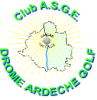 Compte rendu du Comité Directeur du 19/08/2020Section Golf Drôme-Ardèchedu club ASGE OmnisportsSt DidierRév. 0Nombre total d'adhérents ASGE DA Golf MembresSimples Adhérents138(143)Nombre  d'adhérents ASGE à CLANSAYES  22(16)2(7)24 (23)Nombre  d'adhérents ASGE au CHANALETS  26 (28)7 (4)33 (32)Nombre  d'adhérents ASGE à LA VALDAINE  55 (58)26 (30)81(88)Nombre total d'adhérents ASGE DA Golf 138Nombre  d'adhérents ASGE à CLANSAYES  24Nombre  d'adhérents ASGE au CHANALETS  33Nombre  d'adhérents ASGE à LA VALDAINE  8108-marsASGE DA Golf - Journée des dames La Valdaine19-septGolf entreprise - Finale du championnat de ligue toutes divisionsValence St Didier22-Aout Comité Loire - Drôme - Ardèche  Championnat LDA - 2Savigneux les Etangs05-septComité Loire - Drôme - Ardèche  Championnat LDA - 3St Didier12-septComité Loire - Drôme - Ardèche  Championnat LDA - 4Les Chanalets03-oct ?Comité Loire - Drôme - Ardèche  Championnat LDA - FinaleLa Sorelle